ATZINUMS Nr. 22/8-3.10/26par atbilstību ugunsdrošības prasībāmAtzinums iesniegšanai derīgs sešus mēnešus.Atzinumu var apstrīdēt viena mēneša laikā no tā spēkā stāšanās dienas augstākstāvošai amatpersonai:Atzinumu saņēmu:20____. gada ___. ___________DOKUMENTS PARAKSTĪTS AR DROŠU ELEKTRONISKO PARAKSTU UN SATURLAIKA ZĪMOGU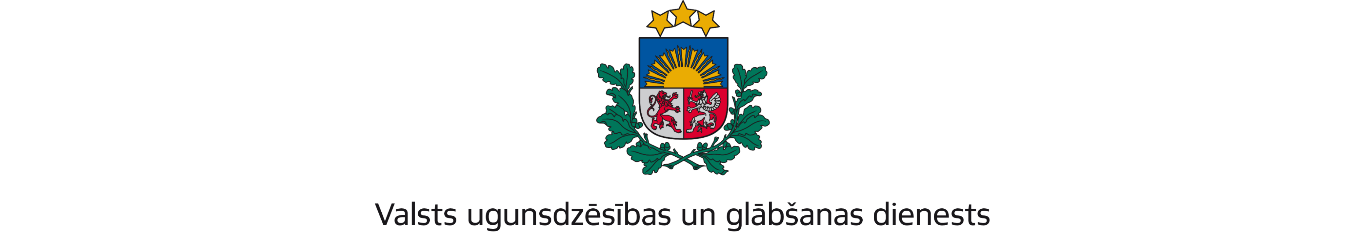 RĪGAS REĢIONA PĀRVALDEJaunpils iela 13, Rīga, LV-1002; tālr.: 67209650, e-pasts: rrp@vugd.gov.lv; www.vugd.gov.lvRīgaSIA “Marpe Camps”(izdošanas vieta)(juridiskās personas nosaukums vai fiziskās personas vārds, uzvārds)05.04.2022.reģistrācijas Nr.40103970432(datums)(juridiskās personas reģistrācijas numurs vai fiziskās personās kods)“Līči”, Jaunalūksnes pagastā, Alūksnes novadā, LV-4301(juridiskās vai fiziskās personas adrese)1.Apsekots: viesu nams “Aizvēji”(apsekoto būvju, ēku vai telpu nosaukums)2.Adrese: “Aizvēji”, Zvejniekciems, Saulkrastu novads3.Īpašnieks (valdītājs): SIA “Aizvēji”, reģistrācijas Nr. 40003109943, “Aizvēji”, (juridiskās personas nosaukums vai fiziskās personas vārds, uzvārds)Zvejniekciems, Saulkrastu novads, LV-1004  (juridiskās personas reģistrācijas numurs vai fiziskās personas kods; adrese)4.Iesniegtie dokumenti: SIA “Marpe Camps” nometņu vadītājas Zandas Pētersones 2022.gada 3.marta iesniegums5.Apsekoto būvju, ēku vai telpu raksturojums: Divstāvu viesu māja, U3 ugunsnoturības pakāpe. Telpas aprīkotas ar automātisko ugunsgrēka atklāšanas un trauksmes signalizācijas sistēmu.6.Pārbaudes laikā konstatētie ugunsdrošības prasību pārkāpumi: Ugunsdrošību reglamentējošo normatīvo aktu prasību pārkāpumi nav konstatēti.7.Slēdziens: Nav iebildumu viesu nama “Aizvēji”, Zvejniekciemā, Saulkrastu novadā izmantošanai bērnu diennakts nometnes “Pie Jūras ̕ 22” organizēšanai no   26.06.2022.-01.07.2022.8.Atzinums izsniegts saskaņā ar Ministru kabineta 2009.gada 1.septembra noteikumu Nr.981 „Bērnu nometņu organizēšanas un darbības kārtība” 8.5.punkta prasībām.(normatīvais akts un punkts saskaņā ar kuru izdots atzinums)9.Atzinumu paredzēts iesniegt: Pēc pieprasījuma(iestādes vai institūcijas nosaukums, kur paredzēts iesniegt atzinumu)VUGD Rīgas reģiona pārvaldes priekšniekam, Jaunpils ielā 13, Rīgā, LV-1002.(amatpersonas amats un adrese)Valsts ugunsdzēsības un glābšanas dienesta Rīgas reģiona pārvaldes Ugunsdrošības uzraudzības un civilās aizsardzības nodaļas inspektoreKristiāna Ozoliņa(amatpersonas amats)(paraksts)(v. uzvārds)Nosūtīts uz e-pasta adresi zpetersone@inbox.lv(juridiskās personas pārstāvja amats, vārds, uzvārds vai fiziskās personas vārds, uzvārds; vai atzīme par nosūtīšanu)(paraksts)